ATHENS LUXURY CARS  |  MYKONOS CONCIERGE ® GROUP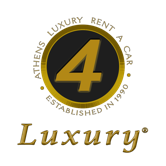 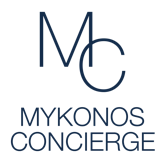 AUTHORIZATION FORMIN ORDER TO MAKE YOUR PAYMENT FOR THE (TO BE) PROVIDED SERVICES FROM OUR COMPANY EASIER, WE OFFER YOU THE POSSIBILITY TO PAY BY CREDIT CARD.TO GIVE ATHENS LUXURY CARS (MYKONOS CONCIERGE® GROUP) THE LEGITIMATE RIGHT TO TRANSFER YOUR PAYMENT TO OUR BANK ACCOUNT, WE KINDLY ASK YOU TO :

PRINT THIS AUTHORIZATION FORM, FILL IN THE FOLLOWING PERSONAL DETAILS AND THEN FAX THE DATA TO OUR OFFICE. FAX NO.: (0030) 210 300 8913TYPE OF CREDIT CARD (ALL CREDIT CARDS ACCEPTED)THE UNDERSIGNED DECLARES HEREWITH THAT ATHENS LUXURY CARS, REPRESENTED BY ANTONIS ROTAS, MANAGER OF MYKONOS CONCIERGE® PPC COMPANY, HAS MY PERMISSION TO TRANSFER EURO (€) ______________#  (AMOUNT) FROM MY CREDIT CARD ACCOUNT TO HIS ACCOUNT.  PLACE: ____________________                                                                                      NAME &  SIGNATURE DATE: _____/_____/_________                                                                              _________________________FIRST NAME: FIRST NAME: LAST NAME:LAST NAME:ADDRESS :ADDRESS :POST CODE:TELEPHONE:TELEPHONE:MOBILE:EMAIL:EMAIL:FAX:CARDCARD NUMBERVALIDE UNTIL
 (DATE)CVV/CVCVISA/       /MASTERCARD/       /AMEX/       /EUROCARD/       /OTHER TYPE/       /